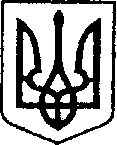                                                             УКРАЇНА                Проект № 547 від 01.09.2021ЧЕРНІГІВСЬКА ОБЛАСТЬН І Ж И Н С Ь К А    М І С Ь К А    Р А Д А___  сесія VIII скликанняР І Ш Е Н Н Явід   ___________    2021р.              м. Ніжин	     		              №____/2021             Відповідно до статей 25, 26, 42, 50, 59, 60, 73 Закону України «Про місцеве самоврядування в Україні», регламенту Ніжинської міської ради Чернігівської області, затвердженого рішенням Ніжинської міської ради від 27 листопада 2020 року №3-2/2020 (зі змінами), рішення Ніжинської міської ради від 03 травня 2017 року №49-23/2017 «Про затвердження Положення про порядок закріплення майна, що є комунальною власністю територіальної громади міста Ніжина, за підприємствами, установами, організаціями на правах господарського відання або оперативного управління та типових договорів», рішення Ніжинської міської ради від 19 серпня 2021 року№ 30-12/2021 «Про приватизацію нежитлового приміщення, загальною площею 37,9 кв.м., що розташоване за адресою: місто Ніжин, вулиця Гоголя, будинок 13а/5», рішення Ніжинської міської ради від 19 серпня 2021 року №95-12/2021 «Про приватизацію нежитлової будівлі «котельня», що розташована за адресою: місто Ніжин, вулиця Прилуцька, будинок 89г»,  міська рада вирішила:       Передати в оперативне управління Управлінню комунального майна та земельних відносин Ніжинської міської ради нерухоме майно  комунальної власності Ніжинської територіальної громади, а саме:нежитлове  приміщення, загальною площею 37,9 кв.м., що розташоване за адресою: місто Ніжин, вулиця  Гоголя, будинок 13а/5, балансоутримувач - Комунальне підприємство «Оренда комунального майна» Ніжинської міської ради;нежитлову будівлю «котельня», що розташована за адресою: місто Ніжин, вулиця Прилуцька, будинок 89г, балансоутримувач - Комунальне підприємство «Оренда комунального майна» Ніжинської міської ради.  Балансоутримувачу- комунальному підприємству «Оренда комунального майна» Ніжинської міської ради та Управлінню комунального майна та земельних відносин Ніжинської міської ради забезпечити приймання-передачу майна та підписання акта приймання-передачі у разі, якщо визначено переможця електронного аукціону, який підписав протокол про результати електронного аукціону щодо даного об’єкту та надав його оператору електронного майданчика.  Начальнику відділу комунального майна управління комунального майна та земельних відносин Ніжинської міської ради Федчун Н.О., забезпечити оприлюднення даного рішення на офіційному сайті Ніжинської міської ради протягом п’яти робочих днів після його прийняття.  Контроль за виконанням даного рішення покласти на постійну комісію міської ради з питань житлово-комунального господарства, комунальної власності, транспорту і зв’язку та енергозбереження (голова комісії – Дегтяренко В.М.).Міський голова			      	          		                   Олександр КОДОЛАПодає:Начальник управління комунального майната земельних відносин Ніжинської міської ради	            Ірина ОНОКАЛОПогоджують:Перший заступник міського голови з питань діяльностівиконавчих органів ради                                                          Федір ВОВЧЕНКОСекретар Ніжинської міської ради                                          Юрій ХОМЕНКОГоловний спеціаліст-юрист відділубухгалтерського обліку, звітностіта правового забезпечення управліннякомунального майна та земельнихвідносин Ніжинської міської ради                                        Сергій САВЧЕНКОНачальник відділуюридично-кадрового забезпечення апарату                                                                В’ячеслав ЛЕГАвиконавчого комітетуНіжинської міської ради     		                    Голова постійної комісії міськоїради з питань житлово-комунальногогосподарства, комунальної власності, транспорту і зв’язку та енергозбереження	          Вячеслав ДЕГТЯРЕНКОГолова постійної комісії міської ради з питаньрегламенту, законності, охорони прав і свобод громадян,запобігання корупції, адміністративно-територіальногоустрою, депутатської діяльності та етики                              Валерій САЛОГУБПояснювальна запискадо проекту рішення міської ради«Про передачу в оперативне управління нерухомого майнаУправлінню комунального майна та земельних відносинНіжинської міської ради»             Проект рішення «Про передачу в оперативне управління нерухомого майна Управлінню комунального майна та земельних відносин Ніжинської міської ради»:передбачає передачу комунального майна в оперативне управління Управлінню комунального майна та земельних відносин Ніжинської міської ради з метою дотримання процедури відчуження комунального майна; підстава для підготовки рішення - рішення Ніжинської міської ради про приватизацію комунального майна, що розташоване за адресами: місто Ніжин, вулиця  Гоголя, будинок 13а/5 та місто Ніжин, вулиця Прилуцька, будинок 89г; рішення підготовлене відповідно до статей 25, 26, 42, 59, 60, 73 Закону України «Про місцеве самоврядування в Україні», Закону України «Про оренду державного та комунального майна» від 03 жовтня 2019 року №157-XI, Порядку передачі в оренду державного та комунального майна, затвердженого постановою Кабінету Міністрів України від 03 червня 2020р. №483 «Деякі питання оренди державного та комунального майна», Регламентy Ніжинської міської ради Чернігівської області, затвердженого рішенням Ніжинської міської ради від 27 листопада 2020 року №3-2/2020 (зі змінами);реалізація запропонованого рішення дасть можливість здійснювати процедуру приватизації даних об’єктів відповідно до чинного законодавства; відповідальний за підготовку рішення - начальник відділу комунального майна управління комунального майна та земельних відносин Ніжинської міської ради Чернігівської області Федчун Н.О.Начальник управління комунального майната земельних відносин Ніжинської міської ради	        Ірина ОНОКАЛОПро   передачу    в   оперативне управління  нерухомого  майна Управлінню комунального майна та      земельних           відносинНіжинської       міської      ради